МКУ «УПРАВЛЕНИЕ ОБРАЗОВАНИЯАДМИНИСТРАЦИИ САЯНСКОГО РАЙОНА»ПРИКАЗс. Агинское«16» ноября  2017 г.								          № 223-ООб утверждении требований к организации и проведениюмуниципального этапа всероссийской олимпиады школьников по общеобразовательным предметам на территории Саянского района в 2017-2018 учебном году 	В соответствии с Федеральным законом от 29.12.2012 № 273-ФЭ «Об образовании в Российской Федерации», приказом Министерства образования и науки Российской Федерации от 18.11.2013 № 1252 «Об утверждении Порядка проведения всероссийской олимпиады школьников»,ПРИКАЗЫВАЮ:Утвердить требования к организации и проведению муниципального этапа всероссийской олимпиады школьников по общеобразовательным предметам: географии, литературе, обществознанию, физике, МХК, математике, русскому языку, химии, праву, экологии, экономике, биологии, истории, физической культуре, технологии, английскому языку на территории Саянского района в 2017-2018 учебном году, согласно приложению.Контроль за исполнением приказа оставляю за собой.Руководитель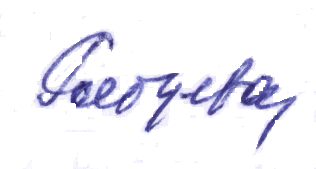 управления образования 				                                             	Е.В. Рябцева ТРЕБОВАНИЯ К ОРГАНИЗАЦИИ И ПРОВЕДЕНИЮ МУНИЦИПАЛЬНОГО ЭТАПА ВСЕРОССИЙСКОЙ ОЛИМПИАДЫ ШКОЛЬНИКОВПО ПРАВУ 
В КРАСНОЯРСКОМ КРАЕ9 – 11 классы2017-2018 учебный годПринципы составления олимпиадных заданий и формирования комплектов олимпиадных заданий.Муниципальный этап всероссийской олимпиады школьников по праву проводится в режиме единого аудиторного (теоретического) тура, проходящего в один день, в 3 возрастных параллелях: 9, 10 и 11 классы. Комплект заданий в каждой параллели содержит задания следующих типов:- Тестовые задания с 1 или несколькими вариантами ответов (10 шт.). Каждое правильно выполненное задание оценивается в 3 балла. Итого максимум за тестовые задания – 30 баллов.- Задачи по квалификации деяния (2). Каждая задача оценивается по 10-балльной шкале (0-10 баллов). Итого максимальное количество баллов, получаемых за решение задачи по квалификации деяния – 20 баллов.- Задание по поиску ошибок в тексте (1). В задании содержится 10 ошибок. Каждая найденная ошибка оценивается 1 баллом. Итого максимум за задание – 10 баллов.- Задание по соотнесению терминов и определений (по 5 шт.). Каждая верно выделенная связь термина и определения оценивается в 2 балла. Итого максимум за выполненное задание – 10 баллов. - Творческое задание с открытом вариантом ответа (1 шт.). Задание оценивается по шкале от 0 до 30 баллов. Итого максимум за задание – 30 баллов.  Максимальная оценка за весь этап составляет 100 баллов. Продолжительности выполнения заданий тура составляет 2 астрономических часа (120 минут).Тематика заданий для 9, 10 и 11 классов выбирается исходя из списка вопросов, рекомендуемых Центральной предметно-методической комиссией всероссийской олимпиады школьников по праву: http://olymp.apkpro.ru/mm/mpp/files/pra-sm-2018.pdf По желанию, в муниципальном этапе олимпиады могут принимать участие учащиеся 8 классов. В таком случае, они выполняют задания, разработанные для 9 классов. Материально-техническое обеспечение для выполнения олимпиадных заданий.Муниципальный этап всероссийской олимпиады школьников по праву не требует специфического оборудования, проводятся в аудиторном формате, материальные требования для проведения олимпиады не выходят за рамки организации стандартного аудиторного режима.Для проведения муниципального этапа олимпиады организационный комитет предоставляет аудитории в количестве, определяемом числом участников олимпиады. Аудитории должны соответствовать всем техническим и санитарным требованиям, в них должны быть обеспечены условия для нормальной работы участников олимпиады в течение всего мероприятия. В каждой аудитории должны находиться не более 15 участников, каждый из которых, должен сидеть за отдельной партой. Рекомендуется участников олимпиады по каждой возрастной группе размещать в разных аудиториях.Каждому участнику олимпиады оргкомитет должен предоставить чистую тетрадь со штампом организационного комитета (при необходимости участнику может быть выдана дополнительная тетрадь). В каждой аудитории должны быть также запасные канцелярские принадлежности и инженерный калькулятор. Во время работы над решениями участнику могут быть предоставлены продукты питания (сок, печенье, шоколад и т.п.), или участник может принимать продукты, принесенные с собой.Перед началом тура, участникам выдаются листы с заданиями. Тексты заданий должны быть заранее размножены так, чтобы каждый школьник имел отдельный лист с текстом заданий. Написание условий на доске в аудитории не допускается. По окончании тура листы с заданиями участники могут взять с собой.Для работы жюри на весь день проведения олимпиады оргкомитетом должно быть предоставлено отдельное помещение.Количество листов с заданиями, распечатываемое для 1 участника олимпиады: 3 листа для каждой параллели.Допускается черно-белая печать и тиражирование листов с заданиями.Перечень справочных материалов, средств связи и электронно-вычислительной техники, разрешенных к использованию во время проведения олимпиады.Особого перечня справочных материалов не предполагается.Во время работы над заданиями участнику запрещается:1. Пользоваться мобильным телефоном (в любой его функции), иными средствами связи, компьютерами и т.д. 2. Пользоваться какими-либо источниками информации.3. Обращаться с вопросами к кому-либо, кроме наблюдателей, членов оргкомитета и жюри.4. Производить записи на собственной бумаге, не выданной оргкомитетом.5. Запрещается одновременный выход из аудитории двух и более участников.4. Критерии и методики оценивания олимпиадных заданий.Решение каждой конкретной задачи должно быть проверено у всех участников возрастной категории одними и теми же членами жюри для обеспечения объективности результатов. В зависимости от численности жюри, рекомендуется, чтобы решение каждой задачи независимо проверялось двумя членами жюри. При проверке работ, жюри использует решения, рекомендации и критерии предметно-методической комиссии регионального этапа всероссийской олимпиады школьников в Красноярском крае по праву. Членам жюри рекомендуется перед началом проверки работ участников самостоятельно произвести решения заданий и сопоставить с вариантами ответов.- Тестовые задания с 1 или несколькими вариантами ответов (10 шт.). Каждое правильно выполненное задание оценивается в 3 балла. Итого максимум за тестовые задания – 30 баллов.- Задачи по квалификации деяния (2). Каждая задача оценивается по 10-балльной шкале (0-10 баллов). Итого максимальное количество баллов, получаемых за решение задачи по квалификации деяния – 20 баллов.- Задание по поиску ошибок в тексте (1). В задании содержится 10 ошибок. Каждая найденная ошибка оценивается 1 баллом. Итого максимум за задание – 10 баллов.- Задание по соотнесению терминов и определений (по 5 шт.). Каждая верно выделенная связь термина и определения оценивается в 2 балла. Итого максимум за выполненное задание – 10 баллов. - Творческое задание с открытом вариантом ответа (1 шт.). Задание оценивается по шкале от 0 до 30 баллов. Итого максимум за задание – 30 баллов.  Максимальная оценка за весь этап составляет 100 баллов. Основные правила проверки работ следующие:1. Проверку решений рекомендуется производить ручкой, без исправлений. 2. В тетради следует делать пометки и пояснения: где учеником сделана ошибка, где содержатся разумные рассуждения и т.п. Однако не следует зачеркивать что-либо в решениях, писать такие комментарии к решению и замечания, которые оставят неприятное впечатление у школьника во время просмотра им своей работы.3. Черновики участников олимпиады не подлежат оценке и не могут выступать аргументом при апелляции. 4. После просмотра (предварительно, без выставления оценки) первых нескольких работ, у проверяющего специалиста имеется возможность ознакомиться с тем, каким способом участники решают задачу, сопоставить эти решения с рекомендованными, более детально уточнить все особенности оценки задачи, скорректировать предварительную систему оценивания задачи.5. После проверки решения и составления мнения о работе, на вкладыше проверки выставляется предварительная оценка.6. Одну работу, как правило, проверяет один член жюри. 7. Нечитаемые ответы (написанные неразборчивым почерком) не оцениваются.8. Общая оценка участника формируется путем суммирования оценок за решение всех заданий для возрастной параллели. 9. Участник олимпиады не обязан дословно воспроизводить нормы права, на которых он основывает свое решение. Тем более, не нужно требовать от участников олимпиады знания конкретных статей законодательных актов. Правильное по сути и в целом верно аргументированное решение не может быть оценено как неверное лишь из-за наличия мелких, не влияющих на существо решения неточностей и опечаток.9. По окончании работы жюри передает тетради в оргкомитет.Процедура регистрации участников олимпиады.Процедура регистрации участников олимпиады определяется организатором муниципального этапа олимпиады.5. Показ олимпиадных работ, рассмотрение апелляций участников олимпиады.Жюри совместно с оргкомитетом олимпиады осуществляет показ работ и рассматривает апелляции участников.Показ работ должен сопровождаться публичным комментарием для участников олимпиады по ответам на задания, объяснением логики их решения и логики оценивания каждого задания. Тактическая задача показа работ – снять все  сомнения у участников и минимизировать число последующих апелляций.  После ознакомления с предварительными результатами и критериями оценок, участники, в случае несогласия с выставленными баллами, могут подать в письменной форме апелляцию о несогласии с выставленными баллами в жюри муниципального этапа олимпиады, указав номера подлежащих проверке заданий.Рассмотрение апелляции проводится с участием самого участника олимпиады. Жюри рассматривает апелляции в процессе индивидуальной беседы членов жюри, проверявших ту или иную задачу, с каждым из записавшихся на апелляцию участников с использованием аудио- и видео-фиксации. Важно отметить, что предметом разговора могут быть только те мысли, которые нашли отражение в чистовике решения. По результатам рассмотрения апелляции о несогласии с выставленными баллами жюри муниципального этапа олимпиады принимает решение об отклонении апелляции либо об удовлетворении апелляции и корректировке баллов (как в большую, так и в меньшую стороны). После проведения апелляции, происходит пересчет набранных баллов. Правила проведения апелляций: - во время показа работ и апелляций участникам запрещается вынимать пишущие предметы (ручки, карандаши и т.п.);- предметом разговора на показе работ и апелляции может служить только выяснение того, оценил ли (не оценил, правильно ли оценил) проверяющий ту или иную мысль, письменно изложенную в решении. Мысли, не нашедшие отражения в работе, не могут обсуждаться. Также не могут быть предметом обсуждения и критерии оценки задач.Кроме того, жюри осуществляет очно показ выполненных участником олимпиадных заданий по его заявлению, поданному в оргкомитет до начала апелляций.